פריחה בהרי הגליל העליוןסיור אביבי בהרי הגליל העליוןמראות, ריחות וטעימות  בהרי הגליל 2.4.2020הדרכה: נעמה לינדמןבשעה 7.30 יציאה מעין המפרץ והמשך תחנות לאורך הכביש הגעה לכברי, חזרה משוערת בשעה 17.00סיור בין אתרי צמיחה ופריחה: נהיה בחורש אלונים, נחל זורם והרים גבוהים. נטייל בין אתרי הטבע מהיפים בגליל. נראה פריחה בצורות צבעים ומינים שונים. הטיול כולל קטעי הליכה בטבע, בשבילים לא כבושים.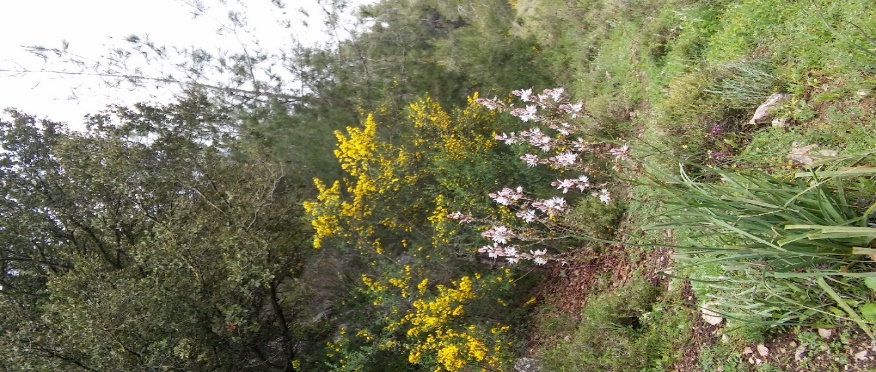 נתחיל בהר אדיר, בתצפית לכיוון לבנוןנהנה מזרימת המים בנחל דישון ומהפריחה סביבונטעם מאכלים של גבינות ומאפים צ'רקסים בריחניהונחפש פריחת מיני סחלבים בהר שפרה.ציוד נחוץ: נעלים נוחות להליכה (יכול להיות בוץ), בגדים חמים וגם קלים, כולל מעיל קל, אנו באזור הררי!  מקל, כיסא, מים ואוכל למשך היום.– בצהרים תהיה הפסקה בריחניה בגבינות שאבסו, כולל סיפורים צ'רקסים וטעימות חלביות מייצור מקומי (מוזמנים להביא גם את האוכל מהבית).  עלות למשתתף 120 ₪ בעת ההרשמה תינתן עדיפות לחברי עמותת הוותיק. טלפון: 04-9563188 דוא"ל: b_yahel@zahv.net.il דוא"ל: irith@mta.org.il ייתכנו שינויים בתכנית בהתאם למצב... טיול נעים ומהנה! 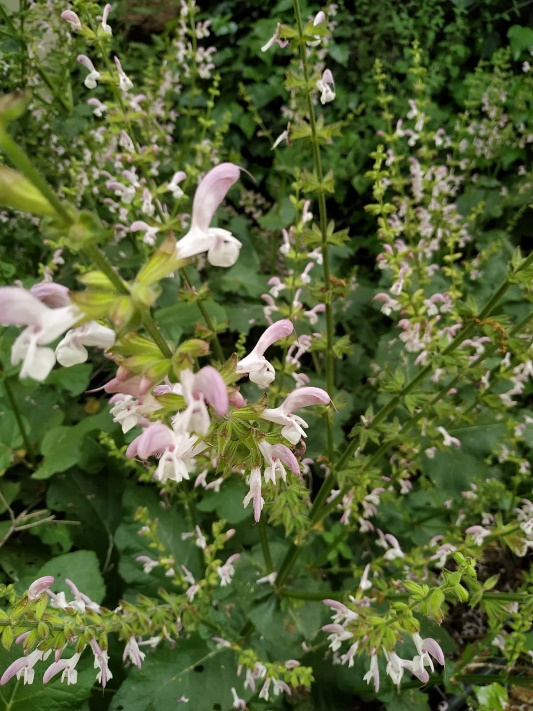 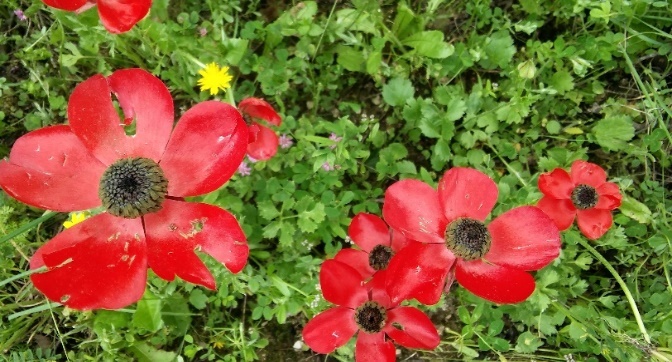 